CURRICULUM VITAE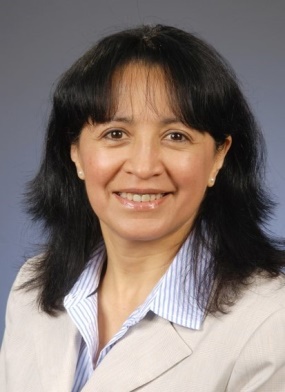 General informationFull Name:	Dennis Lucy Avilés IraholaDate and place of birth:	April 11, 1965 in La Paz, BoliviaNationality:	German and Bolivian E-mail:	daviles00@googlemail.com, davile00@hotmail.comEducationAugust 2001 – April 2005	Doctor of Philosophy with mention on Development studies Rheinischen Friedrich-Wilhelms – Universität Bonn, GermanyThesis: Popular Participation, Decentralization and Power Relations in Bolivia.October 1995 – 		Master in Human EcologySeptember 1997	Vrije Universiteit Brussel, BelgiumThesis: Gender Impact Assessment of the Agrarian Reform Law in Bolivia.May 98 – April 99	Specialization on Gender and Development Postgraduate Program in Development Sciences, Universidad Mayor de San Andrés. La Paz, Bolivia.1983 - 1990	BSc. in Agricultural Engineering	Universidad Mayor de San Andrés. La Paz, BoliviaThesis: Comparative analysis of four microclimate systems.Professional experienceJanuary 2019 - Currently:	Senior Researcher at the Center for Development Research (ZEF), University of Bonn. 2010 – currently:	Speaker as expert on women’s rights and social movements, women and climate change and decentralization and political participation for several development and academic organizations such as the German International Cooperation (GIZ), International Women’s Center (IFZ), Research Network for Latin America-Universities of Bonn, Cologne and Bielefeld in Germany.2016- 2017	Fictional narrative of three women framed within the context of the Bolivian Agrarian Revolution and modern History (1925–2005). Finished. Bonn.2014- April 2016:	Sustainable Agriculture and Gender Advisor. OXFAM Great Britain. Countries: Global and Bangladesh, Malawi, Rwanda and Guatemala.Researcher and advisor on the role of Oxfam GB’s approach to sustainable agriculture. Rural women as one research pillar.Advisor on sustainable agriculture and gender for the multi-stake Mobile Nutrition Programme (m-Nutrition) in the content development workstream.Programme manager for Oxfam’s m-Nutrition’s co-part (three countries).2014:	Member of the SEED International Jury 2014. Promoting Entrepreneurship for Sustainable Development (SEED). Subjects: Gender and Africa.Consultant as Gender Expert-Agribusiness and Private Sector Development. United Nations Industrial Development Organization (UNIDO). Vienna.Formulation of a gender analysis matrix tool specific for the agribusiness and private sector development branch.Preparation of best practice case studies based on desk review of selected Agribusiness project documents.Consultant on Gender Mainstreaming. United Nations Office for Project Services (UNOPS). Copenhagen.Facilitation of interactive online sessions of UNOPS’ gender focal points in 23 countries, through: Preparation and facilitation of three sessions and case studies on gender mainstreaming in project’s design, implementation, monitoring and evaluation. 2013:	Consultant for the Agribusiness and Private Sector Development. United Nations Industrial Development Organization (UNIDO). Vienna.Identification of the scope of gender mainstreaming in the Agri-business branch, elaboration of a gender analysis tool and guidance materials to assist project managers and preparation and implementation of a training course.Gender Expert- Agri-value chain development. United Nations Industrial Development Organization (UNIDO). Vienna.Preparation of a working paper and additional document on “Converting commodities into products: the role of women in Less Developed Countries” towards the Fifth Ministerial Conference in Lima-Peru, 30 Nov-1 Dec.Member of the SEED International Jury 2013. Promoting Entrepreneurship for Sustainable Development (SEED). Subject: Gender. Certification as Participatory Gender Audit Facilitator	International Labor Organization (ILO). Turin – Italy.2012:		Consultant for the Andean Regional Programme to Support Strategic Development Sectors, Risk Management Systems and Vulnerable Communities to Imminent and Long-term Risks (HARP). PARTICIP GmbH.  Countries: Bolivia, Ecuador, Colombia and Peru.Analysis of vulnerability to climate change and risks of indigenous communities, analysis of vulnerability to climate change from a gender perspective and of gender balanced participation in governmental offices devoted to produce and analyse climate data in Andean countries. Elaboration of report and recommendations to include a local participatory and gender perspective while implementing the HARP project in Andean countries.Consultant responsible of the Gender Audit for the European NGO Confederation for Relief and Development (CONCORD), BrusselsGender analysis of CONCORD’s organisation and influencing work on European institutions to reflect gender equality principles, elaboration of report and recommendations to strengthening CONCORD gender equality approach.2011: 		Consultant for the “Disasters Risk Reduction Program” (PRRD). Swiss Development Cooperation (COSUDE) in Bolivia.Gender analysis of projects and programs policy and implementation, elaboration of a training manual and of a gender strategy. 2010:		Consultant for the “Foundation for the Promotion and Research of Andean Products” (PROINPA Foundation).  Country: Bolivia.Elaboration of a gender strategy for PROINPA’s research and extension activities and for PROINPA’s workplace based on participative consultations, training sessions. Elaboration of a Toolbox on gender mainstreaming for participatory agricultural innovation.2009:	Consultant for the Papa Andina Initiative.		Countries: Peru, Ecuador and Bolivia.Report  on gender and innovation in agriculture based on personnel’s views and literature review, recommendations to support gender and empowerment perspectives into participative methods on production innovation.2008:		Consultant for the International Center for Tropical Agriculture.Systemwide Program on Participatory Research and Gender Analysis (PRGA) of the Consultative Group on International Agricultural Research (CGIAR). Countries: Colombia, Kenya, Uganda, Thailand and Laos.Gender audit in CIAT’s research activities and in the workplace, recommendations and activities for gender mainstreaming in research and in the workplace at CIAT, contribution to implement a Gender Prize in Agricultural Research at international level.2006 and 2008: 	Consultant for the Expert Survey on Ethnic Groups, Latin America.University of Los Angeles – California, in BonnResearched and filled out data on ethnic discrimination for 16 Latin American countries for the period 1945-1999 in the ESEG system.2007:	Consultant for the Early Warning System Project for La Paz City.	Platform for the Promotion of Early Warning (PPEW), in coordination with the City of Bonn in Germany and the Municipal Government of La Paz in Bolivia.Edition and adaptation of the project “Flood and Landslide Early Warning System in La Paz” until its final approval by the German government.Lecturer at the Summer School of the University of Kassel.Friedrich Ebert Stiftung. Kassel. Responsible of the Module “Uneven Development”2006:	Consultant for the “XI Latin American Regional Meeting” of the United Nations Convention to Combat Desertification (UNCCD).Bonn and Panama CityAnalytical synthesis of national reports from Latin American countries and presentation of the final report at the XI LAC Regional meeting in Panama.Consultant for the “Beijing International Conference on Women and Desertification”. United Nations Convention to Combat Desertification (UNCCD), Bonn and Beijing.Writing and presentation of the main frame report, “Beijing International Conference on Women and Desertification” 29 May – 1st June 2006.Contribution to the final document “Declaration of the Beijing International Conference on Women and Desertification”, Support to the Thematic Program “Network on Best Practices and Traditional Knowledge” in the framework of the UNCCD. Co–organization and co-moderation of an electronic forum on desertification.2000-2001:	Program manager. “Promoting the Institutionalization of Gender Equity and Equality” Women’s Coordinator Office (NGO). Bolivia.Elaboration of first year’s action program; promotion of gender equity, women’s rights and women’s movements through advocacy and negotiation with governmental and non-governmental organizations and coordination of events with regional women’s movements nationwide.2000: 	Invited Lecturer on Agroecology and Sustainable Development.	Faculty of Agriculture, Universidad Mayor de San Andrés, La PazLecturer on “Agroecology and Sustainable Development”. Consultant on local development and gender issues.Municipal Government of La Paz.Co-elaboration of the local five-year plan with inclusion of women’s rights.Consultant for the study “Social Impact of the San Cristóbal Project”.San Bartolomé de las Casas Fundation, Nor Lípez province of Potosí.Impact assessment of an incoming mining project.1998 – 1999: 	Consultant for the National Biomass Program of the Energy Sector Management Assistance Program (ESMAP).	World Bank and United Nations, La Paz, Santa Cruz, Sucre.Support to the elaboration of projects addressed to improve rural conditions through the use of alternative energy.Consultant for the study “Agricultural Research Institutes in Bolivia”.Friederich Ebert Stiftung - Latin American Institute of Social Research (ILDIS). Diagnosis and evaluation of future sceneries on the situation of Bolivian organizations devoted to agricultural research and rural development.1991 – 1995:	Consultant co-coordinator of the nationwide study: "Financial Markets in the Rural Areas of Bolivia”.Peasant Found of Development, Technical German Assistance (GTZ) and Friedrich Ebert Foundation – ILDIS, La Paz.Responsible for the “Women Issues” thematic area (half time).Friedrich Ebert Foundation - (ILDIS), La PazJunior Researcher (half time). Friedrich Ebert Foundation – (ILDIS).LanguagesSpanish: Native speaker, English: very fluent, German: IntermediateMembershipsInternationales Frauenzentrum Bonn e.V. (International Center of Women, IFZ). Bonn, Germany.Alumni der Rheinischen Friedrich-Wilhelms – Universität BonnWomen Organizing for Change in Agriculture & Natural Resources (WOCAN)Association for Women's Rights in Development (AWID)Verein Bonn-La Paz (Association Bonn – La Paz), Bonn.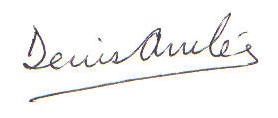 